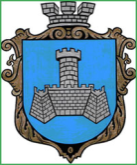 Українам. Хмільник  Вінницької областіР О З П О Р Я Д Ж Е Н Н Я МІСЬКОГО  ГОЛОВИ                                                                            від 10 квітня 2019  р.                                                   № 143–рПро проведення   позачерговогозасідання виконкому міської ради      Розглянувши службові  записки  начальника управління ЖКГ та КВ міської Сташок І.Г. від 08.04.2019р., відповідно до п.п.2.2.3 пункту 2.2 розділу 2 Положення про виконавчий комітет Хмільницької міської ради 7 скликання, затвердженого  рішенням 46 сесії міської ради 7 скликання від 22.12.2017р. №1270, керуючись ст. 42,59 Закону України „Про місцеве самоврядування в Україні”:Провести  позачергове засідання виконкому  міської  ради  10.04.2019 року о 11.00 год., на яке винести наступні питання:2.Загальному відділу міської ради  ( О.Д.Прокопович) довести це  розпорядження до членів виконкому міської ради та всіх зацікавлених суб’єктів.3.Контроль за виконанням цього розпорядження залишаю за собою.      Міський голова                           С.Б.РедчикА.В.СташкоО.Д.ПрокоповичО.В.Цюнько1Про закінчення опалювального періоду 2018-2019 років на території Хмільницької міської об»єднаної територіальної громади           Про закінчення опалювального періоду 2018-2019 років на території Хмільницької міської об»єднаної територіальної громади           Доповідає: Сташок Ігор Георгійович             Начальник управління ЖКГ та КВ міської ради           2Про затвердження переліку доріг вулиць міста для проведення поточного (ямкового) ремонту у 2019 році, передбаченого Програмою утримання дорожнього господарства міста Хмільника на 2018-2020 роки  Про затвердження переліку доріг вулиць міста для проведення поточного (ямкового) ремонту у 2019 році, передбаченого Програмою утримання дорожнього господарства міста Хмільника на 2018-2020 роки  Доповідає:    Сташок Ігор Георгійович             Начальник управління ЖКГ та КВ міської ради                            